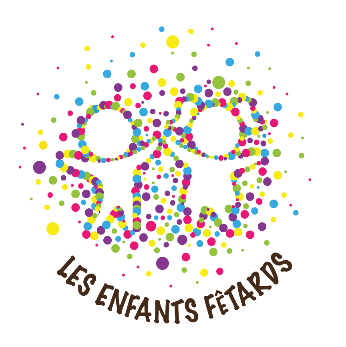 Vos informationsVos souhaitsIndiquez dans les cases vides, les codes des jeux souhaités. S’il s’agit de lots nous le mettrons automatiquement dans le devis. Jeux en boisMascotte et déguisementGonflable et sumoAutre matériel festif Remarque / information complémentaireLa demande de location est à renvoyer par mail à l’adresse suivante : lesenfantsfetards@live.fr 
En retour, vous recevrez le devis correspondant à votre demande de location. Si des jeux ne sont plus disponibles à la date souhaitée nous vous en informerons dans ce même mail. Au jour d’envoi du devis le matériel dans celui-ci est disponible et préréservé jusqu’à la date de fin de validité du devis. Le matériel est définitivement réservé uniquement après réception du chèque de caution ou du règlement. Tous nos prix sont indiqués, si vous envoyez une demande de location c’est que vous êtes sûr de valider le devis. Merci pour votre compréhension !Nom Prénom ou raison sociale : Nom Prénom ou raison sociale : Date(s) de la location : Date(s) de la location : Téléphone : Courriel : Si livraison, adresse de la location :Sinon à retirer au : 38 rue Marcellin Berthelot 
 69120 Vaulx-en-Velin  GéantGrandMoyenPetit